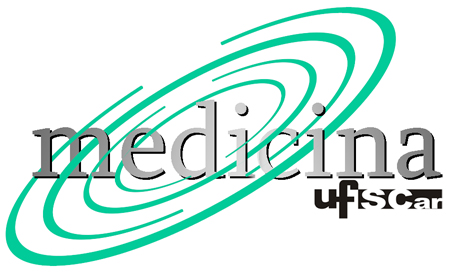 Estudante avalia a Atividade CurricularData:____/_____/______1. Como tem sido o desenvolvimento das atividades junto à equipe da USF? Justifique.1. Como tem sido o desenvolvimento das atividades junto à equipe da USF? Justifique.1. Como tem sido o desenvolvimento das atividades junto à equipe da USF? Justifique.Satisfatório  Precisa Melhorar 2. Como tem sido o trabalho de acompanhamento das pessoas/famílias em relação ao desenvolvimento das áreas de competência profissional? Justifique.2. Como tem sido o trabalho de acompanhamento das pessoas/famílias em relação ao desenvolvimento das áreas de competência profissional? Justifique.2. Como tem sido o trabalho de acompanhamento das pessoas/famílias em relação ao desenvolvimento das áreas de competência profissional? Justifique.Satisfatório  Precisa Melhorar 3. Como tem sido o desenvolvimento das atividades de reflexão da prática? Justifique.3. Como tem sido o desenvolvimento das atividades de reflexão da prática? Justifique.3. Como tem sido o desenvolvimento das atividades de reflexão da prática? Justifique.Satisfatório  Precisa Melhorar 4. Como tem sido o desenvolvimento da atividade de elaboração do perfil da área de abrangência? Justifique.4. Como tem sido o desenvolvimento da atividade de elaboração do perfil da área de abrangência? Justifique.4. Como tem sido o desenvolvimento da atividade de elaboração do perfil da área de abrangência? Justifique.Satisfatório  Precisa Melhorar 5. Avalie as facilidades e/ou dificuldades relacionadas aos RECURSOS EDUCACIONAIS, considerando o apoio às atividades desenvolvidas na Saúde da Família e Comunidade __. Justifique.6. Comentários e/ou sugestões para melhoria da Atividade Curricular Saúde da Família e Comunidade I.Conceito final:                  Satisfatório      Precisa melhorar  